附件2                     操作手册请使用火狐浏览器、谷歌浏览器、360浏览器的极速模式访问，不要使用IE浏览器，会存在一些未知错误。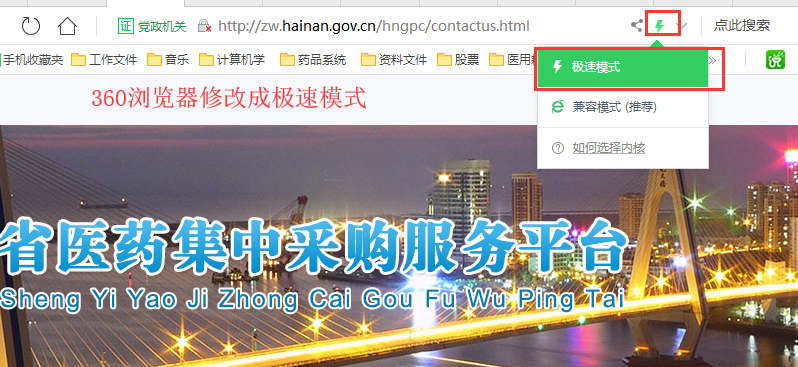 系统登录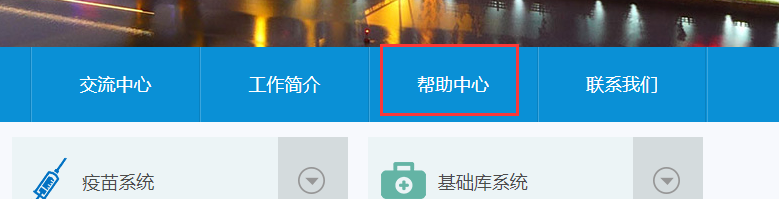 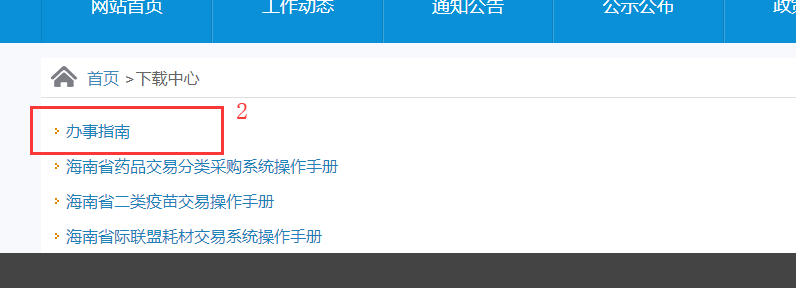 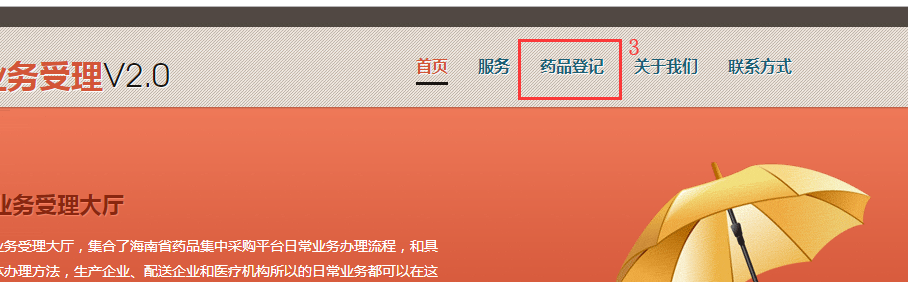 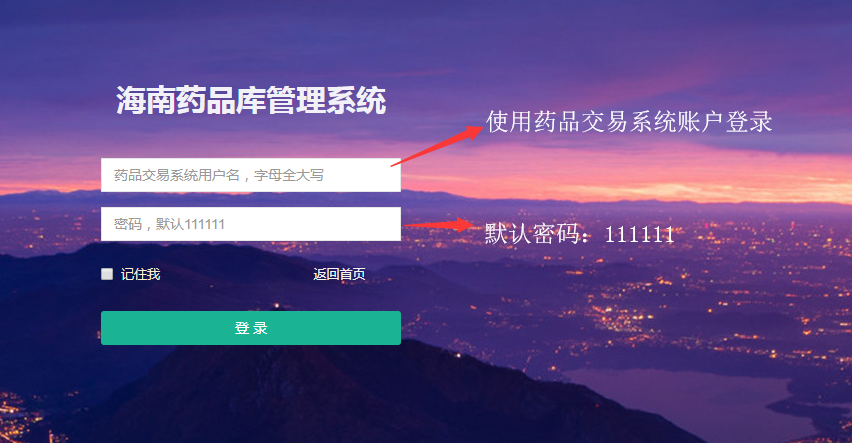 产品录入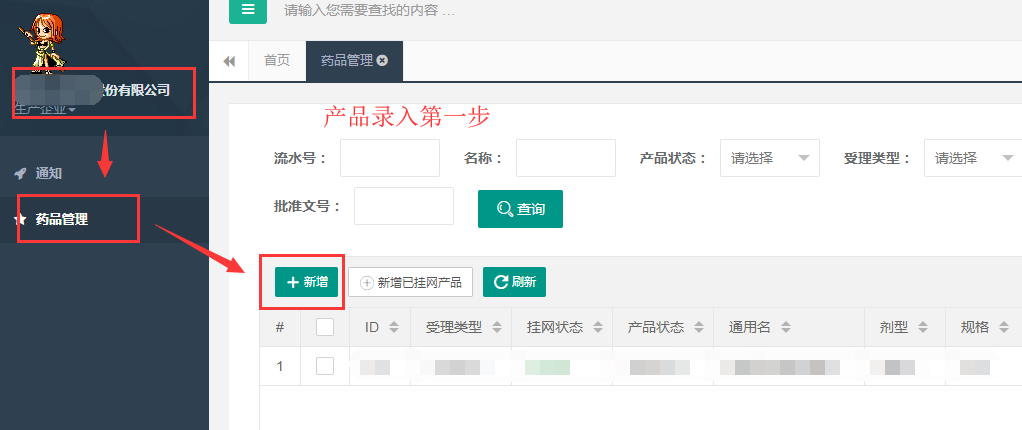 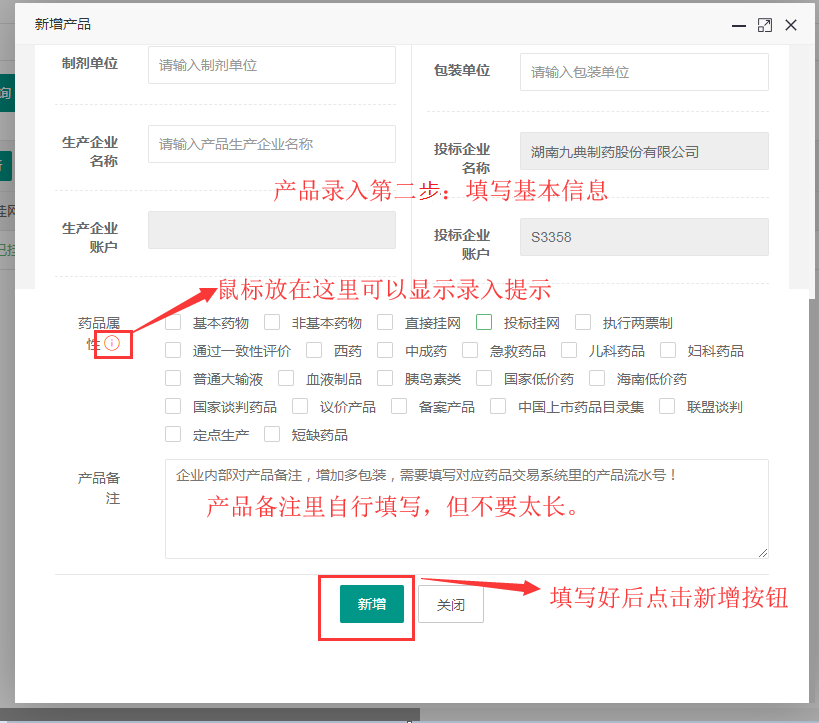 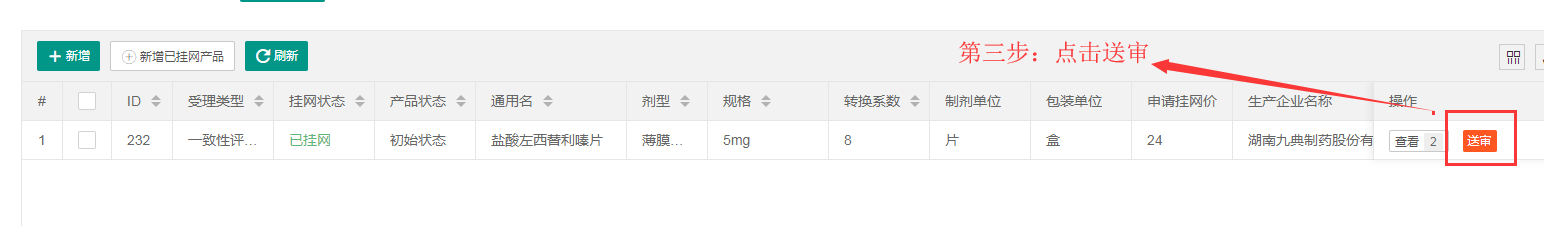 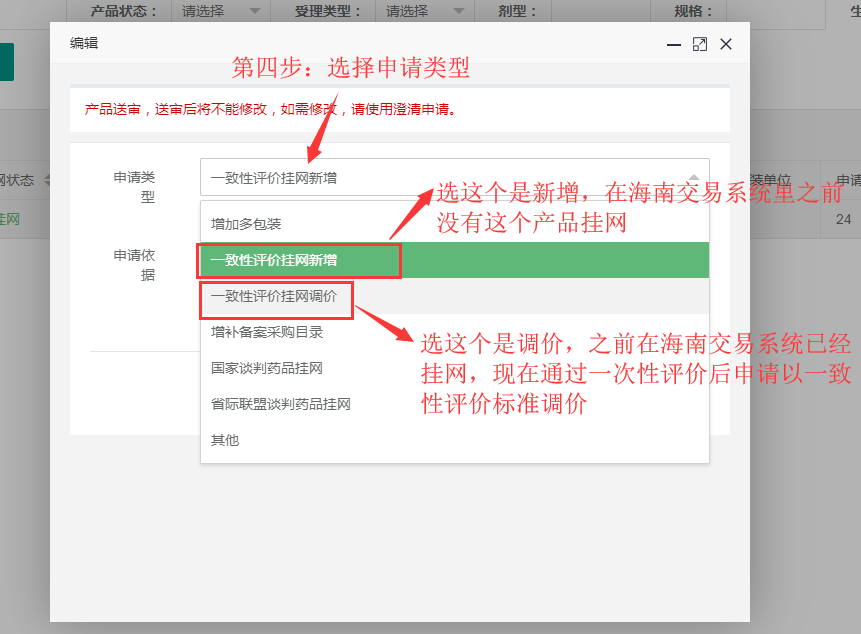 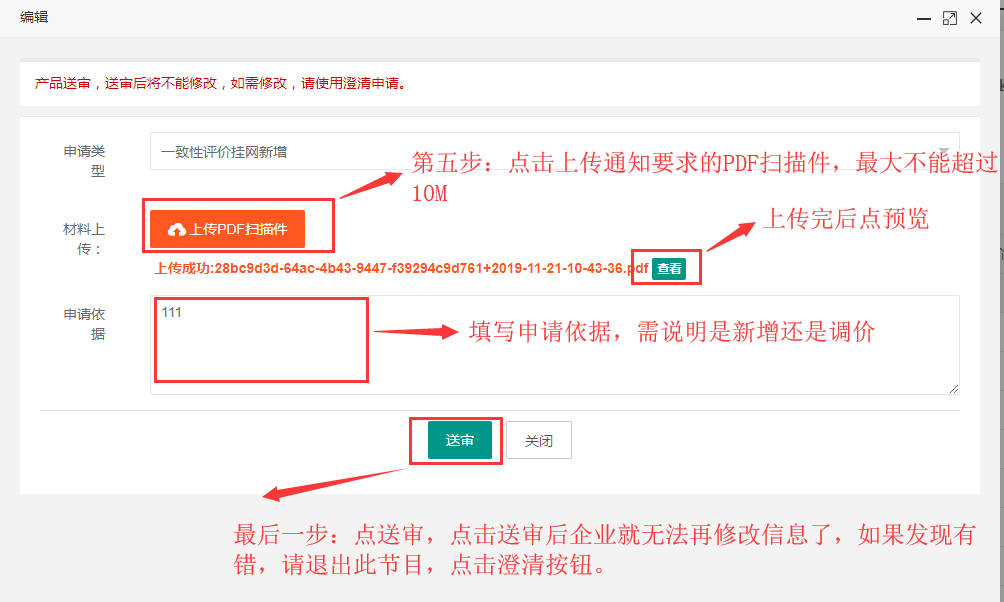 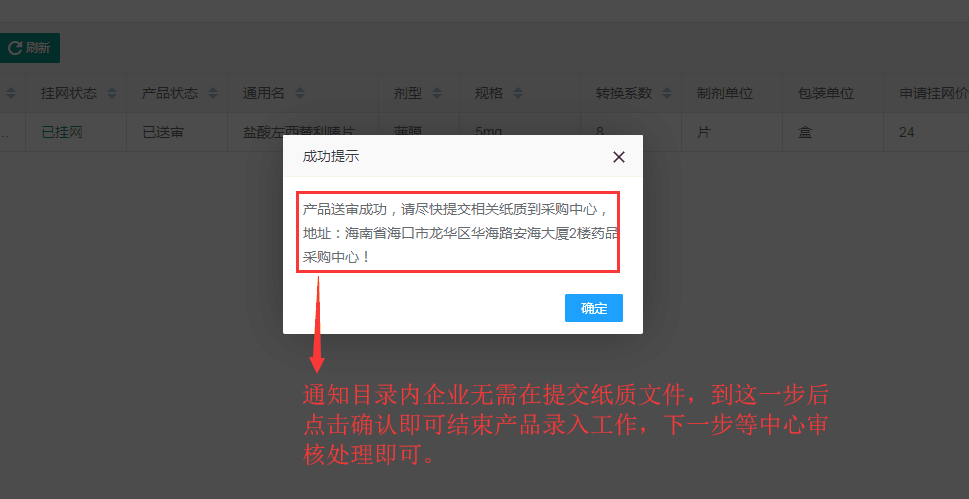 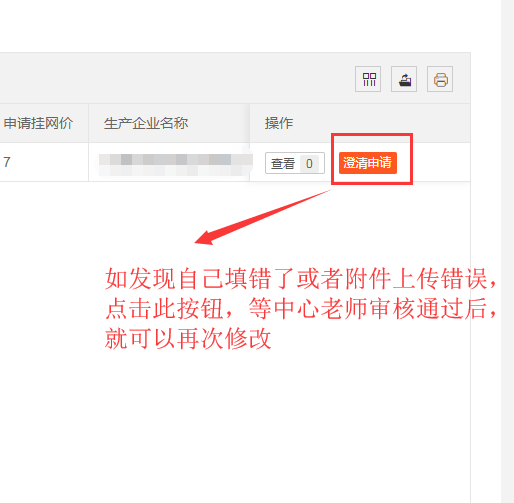 查看挂网结果进入药品交易系统查看，也可以在登记系统里看“挂网状态”。